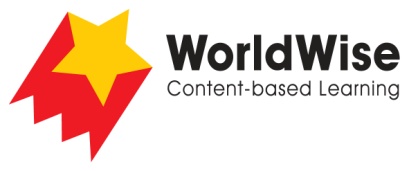 Levels T–V – Investigations							Yellowstone: A Unique EcosystemPart 3 – Record and analyse data
Find a way of recording your information that will allow you to see any patterns in the data.
Once completed, make sure you save this file.MonthWhere are they?What are they doing?What challenges are there at this time of the year?November–MarchApril–MayJune–AugustSeptember–OctoberNovember